ПЛАН РАБОТЫФедерации профсоюзов Самарской области на II полугодие 2018 годаКОНКУРСЫ ФПСО во II полугодии 2018 годаПлан по обучению  на 2 полугодие   2018 года 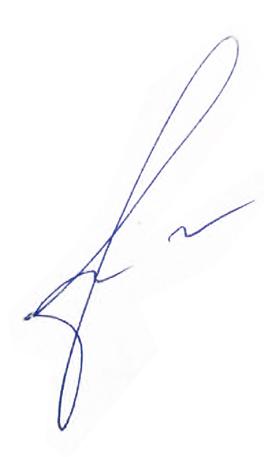 ДиректорСамарского института профсоюзного движения                	Г.А.ЕфановаПриложение № 1к ПостановлениюПрезидиума ФПСО№ 25-4 от 07.06.2018 г.№МероприятиеСрок исполненияОтветственныеОтветственные I. Заседания Совета I. Заседания Совета I. Заседания Совета I. Заседания Совета I. Заседания Совета1.Об итогах работы Федерации профсоюзов Самарской области за 2017 год20 декабря20 декабряДепартаменты ФПСО 2.Об утверждении сметы доходов и расходов ФПСО на 2019 год20 декабря20 декабряДепартамент финансов и учета ФПСОII. Заседания ПрезидиумаII. Заседания ПрезидиумаII. Заседания ПрезидиумаII. Заседания ПрезидиумаII. Заседания Президиума1.О коллективных действиях 7 октября 2018 года20 сентября 20 сентября Департамент организационно-кадровой работы и развития профсоюзного движения ФПСО2.Об итогах детской летней оздоровительной кампании 2018 года, участии в ней профсоюзных организаций и задачах на 2019 год20 сентября 20 сентября Департамент социально-трудовых отношений и социального партнерства ФПСО3.О контроле за выполнением условий коллективных договоров, соглашений по охране труда в организациях20 сентября 20 сентября Техническая инспекция труда ФПСО 1.О практике работы Самарской областной организации профсоюза работников жизнеобеспечения в сфере защиты социально-трудовых прав работников25 октября25 октябряПравовой департамент ФПСО, Самарская областная организация  профсоюза работников жизнеобеспечения2.О социальном партнерстве в области охраны труда в организациях Самарской областной  организации Общероссийского профессионального союза работников нефтяной, газовой отраслей промышленности и строительства25 октября25 октябряТехническая инспекция труда ФПСО, Самарская областная  организация Общероссийского профессионального союза работников нефтяной, газовой отраслей промышленности и строительства1.О проектах документов заседания Совета ФПСО20 декабря20 декабряДепартамент организационно-кадровой работы и развития профсоюзного движения ФПСО2.Об опыте работы Самарской областной организации профсоюза работников химических отраслей промышленности в сфере молодежной политики20 декабря20 декабряДепартамент организационно-кадровой работы и развития профсоюзного движения ФПСО, Самарская областная организация профсоюза работников химических отраслей промышленности3.О плане работы ФПСО на I полугодие 2019 года20 декабря20 декабряДепартамент организационно-кадровой работы и развития профсоюзного движения ФПСОIII. Совещания с руководителями членских организацийIII. Совещания с руководителями членских организацийIII. Совещания с руководителями членских организацийIII. Совещания с руководителями членских организацийIII. Совещания с руководителями членских организаций1.О роли коллективно-договорного регулирования социально-трудовых отношений на всех уровнях и задачах профсоюзов в повышении эффективности социального партнерства30 августа30 августаДепартамент социально-трудовых отношений и социального партнерства ФПСО2. О реализации Соглашения о сотрудничестве с государственной инспекцией труда Самарской области в вопросах защиты прав и законных интересов работников22  ноября22  ноябряПравовой департамент ФПСОIV. Работа постоянных комиссий Совета ФПСОIV. Работа постоянных комиссий Совета ФПСОIV. Работа постоянных комиссий Совета ФПСОIV. Работа постоянных комиссий Совета ФПСОIV. Работа постоянных комиссий Совета ФПСО1.Выездное заседание «О текущем состоянии спортивно-стрелкового комплекса, находящегося на острове Коровий»23 августа23 августаКомиссия по вопросам собственности2.О коллективных действиях 7 октября 2018 года13 сентября13 сентябряПостоянная комиссия Совета ФПСО по организационной работе и кадровой политике3.О  проведении Дня профсоюзов Самарской области 12 ноября 2018 года13 сентября13 сентябряПостоянная комиссия Совета ФПСО по организационной работе и кадровой политике4.Об изменениях трудового законодательства в области охраны труда и роли профсоюзов в свете изменений законодательства11 октября11 октябряПостоянная комиссия Совета ФПСО по охране труда и защите от экологической опасности5.Об эффективности работы территории отдыха «Дубки»18 октября18 октябряКомиссия по вопросам собственности6.О внесении изменений в Положения   конкурсов «Лучшая организация информационной работы» и «Лучший профсоюзный сайт ФПСО»15 ноября15 ноябряПостоянная комиссия Совета ФПСО по информационной работе7Анализ нарушений трудовых прав работников на основе бюллетеня Проекта С-П ГУП «Социально-трудовые конфликты»13 декабря13 декабряКомиссия по защите социально-трудовых прав и гарантий членов профсоюзовV. Работа Молодежного Совета ФПСОV. Работа Молодежного Совета ФПСОV. Работа Молодежного Совета ФПСОV. Работа Молодежного Совета ФПСОV. Работа Молодежного Совета ФПСО1. В области организационной работы:1. В области организационной работы:1. В области организационной работы:1. В области организационной работы:1. В области организационной работы:1.1Продолжение работы по формированию молодёжных советов (комиссий) профсоюзных организаций всех уровней и привлечение их к решению производственных, экономических и социальных задач.весь периодвесь периодПредседатель и члены МС ФПСО1.2Участие в заседаниях коллегиальных органов ФПСО, постоянных комиссий Совета ФПСО.весь периодвесь периодЧлены МС1.3Участие в акции коллективных действий проводимых ФНПР и ФПСО (в т.ч. 7 октября 2018 года).весь периодвесь периодПредседатель и члены МС ФПСО.1.4Подготовка и проведение заседания Молодёжного совета ФПСО, в т.ч. выездных заседаний.III - IV кв.III - IV кв.Председатель и члены МС ФПСО.1.5Участие во Всероссийском и окружном этапах профсоюзного форума ФНПР «Стратегический резерв 2018»IV кв.IV кв.Председатель и члены МС ФПСО, Молодёжные советы членских организаций ФПСО1.6Содействие в организации и проведении отраслевых форумов профсоюзных организаций регионавесь периодвесь периодПредседатель и члены МС ФПСО, Молодёжные советы членских организаций ФПСО1.7Организация и участие в областном конкурсе Видеороликов «За достойный труд»август-сентябрьавгуст-сентябрьМолодёжные советы членских организаций ФПСО1.8Участие в молодежном профсоюзном Форуме ФПСОавгуст-сентябрьавгуст-сентябрьЧлены МС ФПСО, Молодёжные советы членских организаций ФПСО1.9Участие профсоюзной молодёжи в мероприятиях областной XV Межотраслевой спартакиады ФПСОсентябрьсентябрьМолодёжные советы членских организаций ФПСО1.10Участие в областном фестивале рабочей песни «Нам песня строить и жить помогает»октябрьоктябрьПредседатель и члены МС ФПСО, Молодёжные советы членских организаций ФПСО2. В области защиты социально-трудовых прав и интересов молодежи:2. В области защиты социально-трудовых прав и интересов молодежи:2. В области защиты социально-трудовых прав и интересов молодежи:2. В области защиты социально-трудовых прав и интересов молодежи:2. В области защиты социально-трудовых прав и интересов молодежи:2.1Анализ разделов в коллективном договоре, касающихся гарантий молодежиIII-IV кв.III-IV кв.Председатель и члены МС ФПСО2.2Проведение уроков, лекций для учащихся средних и средне-специальных учебных учреждений по теме «Трудовые права молодёжи»Весь периодВесь периодПредседатель и члены МС ФПСО3. В области информационной работы:3. В области информационной работы:3. В области информационной работы:3. В области информационной работы:3. В области информационной работы:3.1Информирование о деятельности молодёжных советов членских организаций ФПСО в группе «Молодёжный совет ФПСО» в социальной сети «ВКонтакте», на сайте ФПСО в разделе «Молодежная политика» и на сайте МС ФНПРВесь периодВесь периодПредседатель МС ФПСО.3.2Подготовка методических рекомендаций, буклетов в помощь молодёжным советам для формирования положительного имиджа профсоюзовВесь периодВесь периодПредседатель и члены МС ФПСО.4. В области молодёжной кадровой политики:4. В области молодёжной кадровой политики:4. В области молодёжной кадровой политики:4. В области молодёжной кадровой политики:4. В области молодёжной кадровой политики:4.1Участие в формировании кадрового резерва руководителей членских организаций ФПСО из числа профсоюзной молодёжиIII-IV кв.III-IV кв.Члены МС ФПСО4.2Участие в работе комиссии по формированию перечня востребованных профессий (закон о молодом специалисте)III-IV кв.III-IV кв.Члены МС ФПСО5. В области обучения и повышения квалификации:5. В области обучения и повышения квалификации:5. В области обучения и повышения квалификации:5. В области обучения и повышения квалификации:5. В области обучения и повышения квалификации:5.1Участие в проекте «Школа молодого профсоюзного лидера».III-IV кв.III-IV кв.МС ФПСО5.2Участие в проводимых мероприятиях окружного и Всероссийского уровня направленных на реализацию молодежной политики ФПСО и ФНПР.весь периодвесь периодПредседатель и члены МС ФПСО.5.3Участие в заседаниях межведомственных комиссиях при Правительстве СО, СГД, министерствах и ведомствах СОВесь периодВесь периодЧлены МС ФПСОVI. Общие мероприятияVI. Общие мероприятияVI. Общие мероприятияVI. Общие мероприятияVI. Общие мероприятия1.Проведение выездных  совещаний «День профсоюзов» в муниципальных образованияхв течение полугодияв течение полугодияДепартамент организационно-кадровой работы и развития профсоюзного движения ФПСО2.Организация и проведение мер и мероприятий по участию профсоюзов в избирательной кампании по выборам Губернатора Самарской областииюнь-сентябрьиюнь-сентябрьЧленские организации,Департаменты ФПСО3.Проведение молодежного профсоюзного Форума ФПСОавгуст-сентябрьавгуст-сентябрьЧленские организации,Департаменты ФПСО4.XVМежотраслевая Спартакиада ФПСО (легкоатлетический кросс)8 сентября8 сентябряДепартамент организационно-кадровой работы и развития профсоюзного движения ФПСО, членские организации5.XV Межотраслевая Спартакиада ФПСО (мини-футбол , настольный теннис, гиревой спорт)15 сентября15 сентябряДепартамент организационно-кадровой работы и развития профсоюзного движения ФПСО, членские организации6.Участие профсоюзов Самарской области в мероприятиях 7 октября 2018 г.7 октября7 октябряЧленские организации,Департаменты ФПСО7.Самарский областной конкурс профсоюзной рабочей песни26 октября26 октябряДепартамент организационно-кадровой работы и развития профсоюзного движения ФПСО, членские организации8.Участие в мероприятии, посвященном 100-летию образования ВЛКСМ29 октября29 октябряДепартаменты  ФПСОчленские организации9.Мероприятие, посвященное 70-летию образования «Облсовпроф-ФПСО»октябрьоктябрьДепартаменты  ФПСОчленские организации10.Участие в праздновании Дня народного единства4 ноября4 ноябряЧленские организации,Департаменты ФПСО11.Мероприятие, посвященное Дню профсоюзов Самарской области 12 ноября12 ноябряДепартаменты  ФПСОчленские организации12.Проведение семинара-совещания с бухгалтерамиIII кварталIII кварталДепартамент финансов и учета ФПСО13.Осуществление контроля за проведением работ на территории базы отдыха «Дубовая роща».III кварталIII кварталДепартамент управления делами ФПСО14.Проведение работ, предписанных Управлением Государственной архивной службой в помещениях архива ФПСОIII кварталIII кварталДепартамент управления делами ФПСО15.Посещение сотрудниками департаментов первичных профсоюзных организаций по направлениям деятельности Федерации профсоюзов Самарской областив течение полугодияв течение полугодияДепартаменты ФПСО16.Заседания постоянных комиссий Совета ФПСО:- по оргработе и кадровой политике;- по защите социально-трудовых прав и гарантий членов профсоюзов;- по нормотворческой деятельности;- по охране труда и защите от экологической опасности;- по вопросам собственности профсоюзовпо планам комиссийпо планам комиссийПредседатели комиссий Совета ФПСО17.Проведение заседанийкоординационного комитетаколлективных действий ФПСОпо мере необходимостипо мере необходимостиДепартамент организационно-кадровой работы и развития профсоюзного движения ФПСО18.Оказание практической, методической помощи членским организациям по основным направлениям деятельности.в течение полугодияв течение полугодияДепартаменты ФПСО19.Взаимодействие с молодежными структурами Администрации области, города Самары, молодежным парламентом Губернской Думы по реализации программ по работе с молодежьюпостояннопостоянноДепартамент организационно-кадровой работы и развития профсоюзного движения ФПСО20.Координация деятельности и оказание практической  помощи  профсоюзной стороны в  трехсторонних  комиссиях всех уровнейпостояннопостоянноДепартамент социально-трудовых отношений и социального партнерства ФПСО21.Оказание консультационной и методической помощи  координационным советам организаций профсоюзов в муниципальных образованияхв течение полугодияв течение полугодияДепартамент социально-трудовых отношений и социального партнерства ФПСО22.Работа в рамках Соглашений с государственными органами контроля в сфере труда и иных соглашений о взаимодействии с ФПСО.в течениеполугодияв течениеполугодияДепартаменты ФПСО23.Взаимодействие с министерством труда, занятости и миграционной политики  Самарской области  по контролю  за выполнением коллективных договоров предприятийпостояннопостоянноДепартаменты ФПСО24.Прием членов профсоюзов и профактива. Рассмотрение писем и жалоб гражданв течениеполугодияв течениеполугодияПравовой департамент ФПСО25.Работа по реализации права законодательной инициативы профсоюзов Самарской областив течениеполугодияв течениеполугодияПравовой департамент ФПСО26.Изучение новых нормативно-правовых актов в области трудового законодательства и подготовка необходимых материалов по этим вопросам с учетом практикив течениеполугодияв течениеполугодияПравовой департамент ФПСО27.Организация работы по учету и регистрации прав на имущество профсоюзов. Защита прав собственности профсоюзов в арбитражном суде и судах общей юрисдикциив течениеполугодияв течениеполугодияПравовой департамент ФПСО28.Проведение выездных консультаций членов профсоюза на предприятиях отрасли (по отдельному плану)в течениеполугодияв течениеполугодияПравовой департамент ФПСО29.Участие  в работе комиссий по расследованию несчастных случаев на производствепо мере необходимостипо мере необходимостиТехническая инспекция труда ФПСО30.Проведение семинаров-совещаний с техническими инспекторами труда.по отдельному графикупо отдельному графикуТехническая инспекция труда ФПСО31.Проведение семинаров-совещаний с заведующими орг. отделов и специалистов по работе с молодежьюв течениеполугодияв течениеполугодияДепартамент организационно-кадровой работы и развития профсоюзного движения ФПСО32.Сотрудничество с ТРК «Скат» по выпуску телевизионного «Профсоюзного вестника»постояннопостоянноДепартамент социально-трудовых отношений и социального партнерства ФПСО№Название Срок подачи заявокXV Межотраслевая спартакиада ФПСОдо 20.08.2018 г.Самарский областной конкурс профсоюзной рабочей песнидо 14.09.2018 г.Категория обучающихсяНаименование программыКол-во семинаров/ колво обученныхВид, документКол-во часов (акад.)Стоимость (без питания и проживания) 1 чел. /руб/Председатели ППО, профактив (стаж проф.работы  - вновь избранныеМенеджмент в профсоюзной организации4Дополнительное образованиеСвидетельство81800Председатели ППО, профактив (стаж проф.работы  - свыше 1 года)Школа-интенсив «Профсоюзный медиа-менеджмент» (НОВИНКА)2Дополнительное образованиеСвидетельство81800Председатели ППО, профактив (стаж проф.работы  - свыше 1 года)Правозащитная деятельность профсоюзов, практика  социально-экономической защиты трудящихся2Повышение квалификации, удостоверение4900Председатели ППО, профактив (стаж проф.работы  - свыше 1 года)Мотивация профсоюзного членства как основа развития профсоюзной организации2Повышение квалификации, удостоверение4900Председатели ППО, профактив (стаж проф.работы  - свыше 1 года) Основные направления деятельности профсоюзной организации в современных условиях2Повышение квалификации, удостоверение4900Председатели ППО, профактив (стаж проф.работы  - свыше 1 года)Социальное партнерство. Коллективный договор: порядок подготовки и заключения. Современные технологии ведения переговорного процесса.2Повышение квалификации, удостоверение4900Председатели ППО, профактив (стаж проф.работы  - свыше 1 года)Информационная работа в профсоюзной организации или PR-технологии для профсоюзов4Повышение квалификации, удостоверение2600Председатели ППО, профактив (стаж проф.работы  - свыше 1 года)Организационно-массовая работа в профсоюзной организации. Менеджмент.4Повышение квалификации, удостоверение4900Председатели ППО, профактив (стаж проф.работы  - свыше 1 года)Бухгалтерский учет в профсоюзной организации Налогообложение. Социальные фонды.4Повышение квалификации, удостоверение81800Руководители профсоюзных организацийМенеджмент в социально-трудовой сфере1Дополнительное (к высшему) профессиональное образование, диплом25627 000Все категории гражданПромышленная безопасность12 группДПО (диплом) / повышение квалификации (удостоверение)250-280/16-72По прайсу САМИПДВсе категории гражданОхрана труда (руководители и специалисты800 челДПО (диплом) / повышение квалификации (удостоверение)250-280/16-72По прайсу САМИПДВсе категории гражданОхрана труда (уполномоченные по О/Т)1500 челДПО (диплом) / повышение квалификации (удостоверение)250-280/16-72По прайсу САМИПДВсе категории гражданПрактическая психология12 группДПО (диплом) / повышение квалификации (удостоверение)250-280/16-72По прайсу САМИПДВсе категории гражданУправление персоналом12 группДПО (диплом) / повышение квалификации (удостоверение)250-280/16-72По прайсу САМИПДВсе категории гражданМенеджмент в социальной сфере12 группДПО (диплом) / повышение квалификации (удостоверение)250-280/16-72По прайсу САМИПДВсе категории гражданОказание доврачебной помощи12 группДПО (диплом) / повышение квалификации (удостоверение)250-280/16-72По прайсу САМИПДВсе категории гражданОсновы предпринимательской деятельности12 группДПО (диплом) / повышение квалификации (удостоверение)250-280/16-72По прайсу САМИПДВсе категории гражданКадровое делопроизводство12 группДПО (диплом) / повышение квалификации (удостоверение)250-280/16-72По прайсу САМИПДВсе категории гражданОсновы компьютерной грамотности12 группДПО (диплом) / повышение квалификации (удостоверение)250-280/16-72По прайсу САМИПДВсе категории гражданБухгалтерия 1-С(по категориям)12 группДПО (диплом) / повышение квалификации (удостоверение)250-280/16-72По прайсу САМИПДВсе категории гражданСоциальная работа12 группДПО (диплом) / повышение квалификации (удостоверение)250-280/16-72По прайсу САМИПДВсе категории гражданВоспитатель дошкольного учреждения12 группДПО (диплом) / повышение квалификации (удостоверение)250-280/16-72